MG CHARITABLE TRUST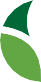 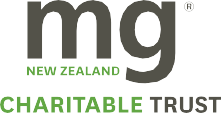 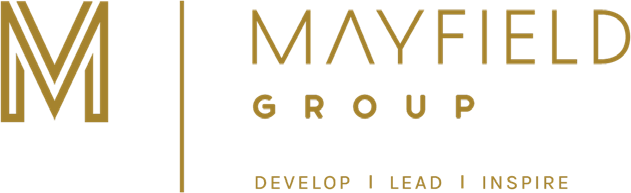 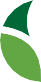 Mayfield Group Governance Development ProgrammeThe MG Charitable Trust (MG Trust) is subsidising one place on the 2024 course, valued at $7,800.A bout the programmeThe six-month programme aims to build confident, curious and capable leaders who understand the purpose of a board and the role of a director. It will provide participants with the tools for effective governance of strategy, risk, finance and legal including current and future board priorities, trends and themes. Programme includes workshops, 1:1 coaching and 3 x 1-hour online tutorials discussing real-life governance case-studies.Workshop 1: 13-15 May 2024Workshop 2: 12-14 November 2024 Location: Auckland, New ZealandVisit the Mayfield Group website for more information: www.mayfieldgroup.co.nzWho can apply for the $7,800.00 subsidy for the upcoming Governance Development Programme?Mayfield Group’s governance courses are targeted at new and aspiring governors, as well as current sitting board members.The course cost is $9,700 +GST, covering cover general course-related expenses including accommodation, meals, materials, mentoring and coaching. Applicants who secure a $7,800.00 subsidy are required to pay the balance and cover travel.How do growers and their employees apply for the subsidy?Complete the application form, including an overview covering how you believe the programme will be of benefit to you and the growing operation you own/ work for. Also include information about your experience to-date.The deadline for applications is the 13 March 2024.Application FormWhen completing your application, share information about your experience to date and how you believe the programme will benefit your development.Also include information about your future governance aspirations.NOTE: The MG Charitable Trust has a limited budget. The level of requests is likely to exceed places available across the Grower Education Fund, therefore, strong applications that meet the MG Trust assessment criteria may still be unsuccessful.Please email your application to mgtrust@mggroup.co.nz before 13 March 2024.While the form is expected to cover the necessary information, the MG Trust my request additional detail. Applicant information will be stored and managed in accordance with the MG Privacy Policy (available on the MG website).Title:First and Last name:Name of growing operation or business:Address of growing operation:Mobile number:Email address:Business website:I understand that if this application is successful and I’m approved for a place on the programme, myself or my employer is required to cover the $1,900+GST and travel costs.YES